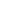 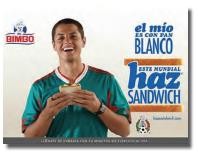 SEMANA DEL 14 AL 18 DE DICIEMBRE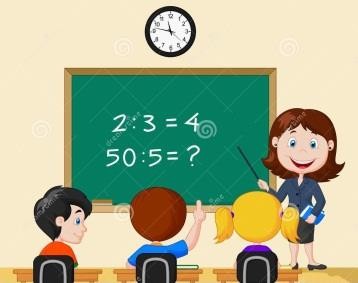 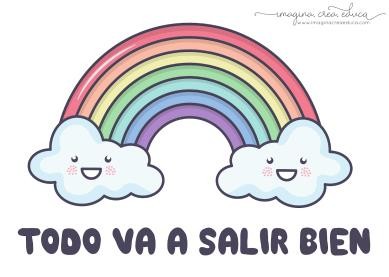 PLAN DE TRABAJOESCUELA PRIMARIA:  	SEGUNDO GRADO MAESTRO (A): _ 	NOTA: si aún no tienes los libros de textos, soló realiza las actividades del cuaderno.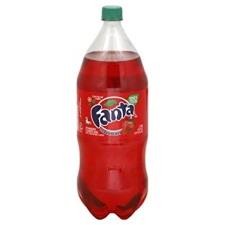 N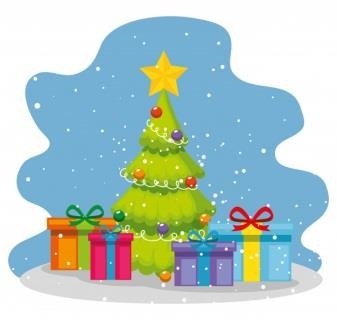 ASIGNATU RAAPRENDIZAJE ESPERADOPROGRAM A DE TVACTIVIDADESSEGUIMIENTO Y RETROALIMENTACI ÓNL U N E SEducación Socioemocion alIdentifica las causas y efectos de sus respuestas provocadas por las emociones básicas.Tus emociones son tus decisiones¿Piensas antes de actuar?Escribe una situación donde hayas actuado por tus emociones, sin pensar en las consecuencias.Envía evidencias de tus trabajos al whatsApp de tu maestro (a), tienes hasta las 9:00 p.m de cada día.NOTA: no olvides ponerle la fecha a cada trabajo y tú nombre en la parte de arriba.L U N E SConocimiento del medioReconoce los órganos de los sentidos, su función, y practica acciones para su cuidado.Experiencias con nuestra vistaValoro mi sentido de la vista.Escribe en tu cuaderno ¿Cómo cambiaria tu vida sin el sentido de la vista?Escribe de qué manera puedes cuidar tu vista.Envía evidencias de tus trabajos al whatsApp de tu maestro (a), tienes hasta las 9:00 p.m de cada día.NOTA: no olvides ponerle la fecha a cada trabajo y tú nombre en la parte de arriba.L U N E SLee y realiza la pagina 74 y 74 de tu libro de conocimiento.L U N E SLengua maternaEscribe y dibuja el anuncio considerando las características observadas por él al explorar anuncios publicitarios impresos y formalizadas por el docente¡Nuestros anuncios!Observa los siguientes anuncios y crea tu propio anuncio de un producto inventado por ti.Vida saludableReconoce sus capacidades al practicar juegos y actividades físicas, mostrando gusto por realizarlasTodas y todos somos diferentesTodos somos diferentes, por lo que todos tenemos gustos distintos.Pregunta a 3 personas cercanas a ti su gusto por losjuegos, ¿son los mismos que los tuyos? Escribe en tu cuaderno sus respuestas.ASIGNATU RAAPRENDIZAJE ESPERADOPROGRAM A DE TVACTIVIDADESACTIVIDADESACTIVIDADESSEGUIMIENTO YRETROALIMENTA CIÓNM A R T E SLengua maternaEscucha con atención la lectura en voz alta que hace el profesor o alguno de sus compañeros.Identifica la trama, los personajes principales y algunas de sus características en lostextos leídos.¡Ponche literario!Lee el cuento de la “caperucita roja” en voz alta y después responde en tu cuaderno:¿Qué personajes aparecen en la historia?Elige uno. ¿Qué cambiaría si el personaje no apareciera?¿Qué personaje te gustaría ser? ¿Por qué? Realiza la página 60 de tu libro de español.Lee el cuento de la “caperucita roja” en voz alta y después responde en tu cuaderno:¿Qué personajes aparecen en la historia?Elige uno. ¿Qué cambiaría si el personaje no apareciera?¿Qué personaje te gustaría ser? ¿Por qué? Realiza la página 60 de tu libro de español.Lee el cuento de la “caperucita roja” en voz alta y después responde en tu cuaderno:¿Qué personajes aparecen en la historia?Elige uno. ¿Qué cambiaría si el personaje no apareciera?¿Qué personaje te gustaría ser? ¿Por qué? Realiza la página 60 de tu libro de español.Envía evidencias de tus trabajos al whatsApp de tu maestro (a), tienes hasta las 9:00 p.m de cada día.NOTA:  no olvides ponerle la fecha a cada trabajo y tú nombre en la parte de arriba.M A R T E SMatemáticasConstruye y describe figuras y cuerpos geométricos.Kibsaim forra un prisma cuadrangularDibuja en tu cuaderno el cuerpo geométrico que se forma con las siguientes expresiones.Tiene dos hexágonos y seis rectángulos.Tiene seis cuadrados.Tiene cuatro triángulos y un cuadrado.Tiene tres rectángulos y dos triángulos.Realiza la página 68 y 69 de tu libro de matemáticas.Dibuja en tu cuaderno el cuerpo geométrico que se forma con las siguientes expresiones.Tiene dos hexágonos y seis rectángulos.Tiene seis cuadrados.Tiene cuatro triángulos y un cuadrado.Tiene tres rectángulos y dos triángulos.Realiza la página 68 y 69 de tu libro de matemáticas.Dibuja en tu cuaderno el cuerpo geométrico que se forma con las siguientes expresiones.Tiene dos hexágonos y seis rectángulos.Tiene seis cuadrados.Tiene cuatro triángulos y un cuadrado.Tiene tres rectángulos y dos triángulos.Realiza la página 68 y 69 de tu libro de matemáticas.Envía evidencias de tus trabajos al whatsApp de tu maestro (a), tienes hasta las 9:00 p.m de cada día.NOTA:  no olvides ponerle la fecha a cada trabajo y tú nombre en la parte de arriba.M A R T E SFormación Cívica y ÉticaReconoce	que	hay personas que tienen costumbres, tradiciones y creencias diferentes a las suyas y manifiesta respeto por la forma en que lasexpresan.Valoro mis costumbres y tradiciones y las tuyasDibuja tu tradición favorita que se celebra en tu comunidad y responde las siguientes preguntas:¿En qué fecha se celebra?¿Cómo se celebra?¿Quiénes participan?¿En dónde se celebra?Dibuja tu tradición favorita que se celebra en tu comunidad y responde las siguientes preguntas:¿En qué fecha se celebra?¿Cómo se celebra?¿Quiénes participan?¿En dónde se celebra?Dibuja tu tradición favorita que se celebra en tu comunidad y responde las siguientes preguntas:¿En qué fecha se celebra?¿Cómo se celebra?¿Quiénes participan?¿En dónde se celebra?Envía evidencias de tus trabajos al whatsApp de tu maestro (a), tienes hasta las 9:00 p.m de cada día.NOTA:  no olvides ponerle la fecha a cada trabajo y tú nombre en la parte de arriba.ASIGNATU RAAPRENDIZAJE ESPERADOPROGRAM A DE TVACTIVIDADESACTIVIDADESACTIVIDADESSEGUIMIENTO Y RETROALIMENTACIÓNM I É R C OConocimiento del medioClasifica objetos, animales y plantas por su tamaño.Clasificamos de una nueva formaClasifica en la siguiente tabla, animales vertebrados e invertebrados.Clasifica en la siguiente tabla, animales vertebrados e invertebrados.Clasifica en la siguiente tabla, animales vertebrados e invertebrados.Envía evidencias de tus trabajos al whatsApp de tu maestro (a), tienes hasta las 9:00 p.m de cada día.M I É R C OConocimiento del medioClasifica objetos, animales y plantas por su tamaño.Clasificamos de una nueva formaVERTEBRADOS	INVERTEBRADOSEnvía evidencias de tus trabajos al whatsApp de tu maestro (a), tienes hasta las 9:00 p.m de cada día.M I É R C OConocimiento del medioClasifica objetos, animales y plantas por su tamaño.Clasificamos de una nueva formaEJEMPLO:	EJEMPLO:PECES	GUSANOSEnvía evidencias de tus trabajos al whatsApp de tu maestro (a), tienes hasta las 9:00 p.m de cada día.LE SNOTA:  no olvidesponerle la fecha a cada trabajo y tú nombre en la parte de arriba.LE SNOTA:  no olvidesponerle la fecha a cada trabajo y tú nombre en la parte de arriba.LE SLengua maternaRevisa y corrige el texto con ayuda de alguien más, al hacerlo reflexiona sobre: • la escritura convencional de las palabras; • el uso de mayúsculas y minúsculas; • el uso del punto final, el punto y aparte y las comas en lasenumeraciones¿Cómo cambia el significado?Escribe 3 pares de enunciados y utiliza los signos de puntuación para cambiar el sentido, ejemplo:¡NO! Quiero comer pastel.¡No quiero comer pastel!Realiza la página 61 de tu libro de español.Escribe 3 pares de enunciados y utiliza los signos de puntuación para cambiar el sentido, ejemplo:¡NO! Quiero comer pastel.¡No quiero comer pastel!Realiza la página 61 de tu libro de español.Escribe 3 pares de enunciados y utiliza los signos de puntuación para cambiar el sentido, ejemplo:¡NO! Quiero comer pastel.¡No quiero comer pastel!Realiza la página 61 de tu libro de español.NOTA:  no olvidesponerle la fecha a cada trabajo y tú nombre en la parte de arriba.LE SMatemáticasConstruye y describe figuras y cuerpos geométricos.¡Descubre el cuerpo geométrico!Escribe cuántas figuras como las que se muestran hay en los objetos y el total de estas.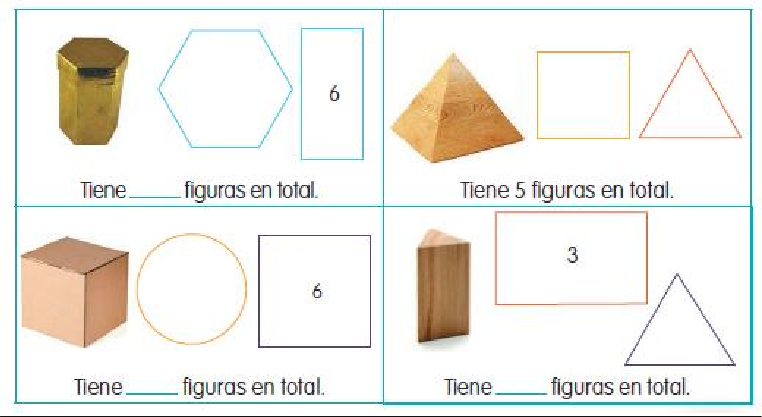 Realiza la página 70 y 71 de tu libro de matemáticas.Escribe cuántas figuras como las que se muestran hay en los objetos y el total de estas.Realiza la página 70 y 71 de tu libro de matemáticas.Escribe cuántas figuras como las que se muestran hay en los objetos y el total de estas.Realiza la página 70 y 71 de tu libro de matemáticas.NOTA:  no olvidesponerle la fecha a cada trabajo y tú nombre en la parte de arriba.ASIGNATU RAAPRENDIZAJE ESPERADOPROGRAM A DE TVACTIVIDADESACTIVIDADESACTIVIDADESSEGUIMIENTO Y RETROALIMENTACIÓNJ U E V E SMatemáticasEstima, mide, compara y ordena capacidades, con unidades noconvencionales y el litro.Botellas de coloresOrdena y compara las capacidades de algunos recipientes de tu despensa o alacena, toma una foto o dibújalos en tu cuaderno, en orden de menor a mayor almacenamiento.Envía evidencias de tus trabajos al whatsApp de tu maestro (a), tienes hasta las 9:00 p.m de cada día.NOTA:  no olvides ponerle la fecha a cada trabajo y tú nombre en la parte de arriba.J U E V E SConocimiento del medioIdentifica el impacto de las acciones propias y de otros en el medio ambiente yparticipa en su cuidado.Cuidemos a los animalesIdentifica el impacto de las acciones propias y escribe en 5 enunciados como podemos ayudar a cuidar a los animales y al medio ambiente.Envía evidencias de tus trabajos al whatsApp de tu maestro (a), tienes hasta las 9:00 p.m de cada día.NOTA:  no olvides ponerle la fecha a cada trabajo y tú nombre en la parte de arriba.J U E V E SLengua maternaLee con ayuda del maestro textos diferentes a los literarios.Pregunto y aprendoEscribe en el cuaderno algunas frases que nos inviten a leer.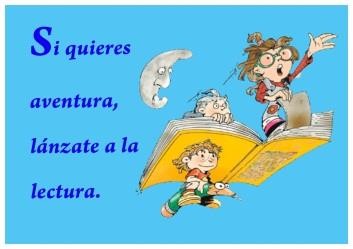 Envía evidencias de tus trabajos al whatsApp de tu maestro (a), tienes hasta las 9:00 p.m de cada día.NOTA:  no olvides ponerle la fecha a cada trabajo y tú nombre en la parte de arriba.ASIGNATU RAAPRENDIZAJE ESPERADOPROGRAM A DE TVACTIVIDADESSEGUIMIENTO Y RETROALIMENTA CIÓNV I E R N E SMatemáticasEstima, mide, compara y ordena capacidades, con unidades no convencionales y el litro.¿A cuál le cabe más?Dibuja 5 recipientes de distintas medidas y anota la capacidad de cada uno de ellos.Ejemplo:Realiza la página 74 de tu libro de matemáticas.Envía evidencias de tus trabajos al whatsApp de tu maestro (a), tienes hasta las 9:00 p.m de cada día.NOTA:  no olvides ponerle la fecha a cada trabajo y tú nombre en la parte de arriba.V I E R N E SConocimiento del medioDescribe costumbres, tradiciones, celebraciones y conmemoraciones del lugar donde vive y cómo han cambiadocon el paso del tiempo.Costumbres decembrinasEn tu cuaderno dibuja y redacta como sueles pasar estos días decembrinas con tu familia.Envía evidencias de tus trabajos al whatsApp de tu maestro (a), tienes hasta las 9:00 p.m de cada día.NOTA:  no olvides ponerle la fecha a cada trabajo y tú nombre en la parte de arriba.